Қазақстан Республикасының Ұлттық Банкі Басқармасының«Инвестициялық портфельді басқаруды немесе зейнетақы активтерін инвестициялық басқаруды жүзеге асыратын ұйымдардың бухгалтерлік есепті жүргізуі жөніндегі нұсқаулықты бекіту туралы» 2010 жылғы 1 ақпандағы№ 4 қаулысына өзгерістер мен толықтырулар енгізу туралы«Қазақстан Республикасының Ұлттық Банкі туралы» 1995 жылғы 
30 наурыздағы Қазақстан Республикасының Заңына сəйкес жəне бағалы қағаздар нарығында брокерлік қызметті жүзеге асыратын ұйымдардың бухгалтерлік есепті жүргізу тəртібін жетілдіру мақсатында Қазақстан Республикасы Ұлттық Банкінің Басқармасы қаулы етеді:Қазақстан Республикасының Ұлттық Банкі Басқармасының «Инвестициялық портфельді басқаруды немесе зейнетақы активтерін инвестициялық басқаруды жүзеге асыратын ұйымдардың бухгалтерлік есепті жүргізуі жөніндегі нұсқаулықты бекіту туралы» 2010 жылғы 1 ақпандағы №4 қаулысына (Нормативтік құқықтық актілерді мемлекеттік тіркеу тізілімінде № 6090 тіркелген) мынадай өзгерістер мен толықтырулар енгізілсін: қаулыда:тақырыбы мынадай редакцияда жазылсын:«Инвестициялық портфельді басқаруды немесе зейнетақы активтерiн инвестициялық басқаруды жүзеге асыратын ұйымдардың жəне бағалы қағаздар нарығында брокерлік қызметті жүзеге асыратын ұйымдардың бухгалтерлік есепті жүргізуі жөніндегі нұсқаулықты бекіту туралы»;кіріспесі мен 1-тармақ мынадай редакцияда жазылсын:«Қазақстан Республикасының Ұлттық Банкі туралы» 1995 жылғы 
30 наурыздағы Қазақстан Республикасының Заңына сəйкес жəне инвестициялық портфельді басқаруды немесе зейнетақы активтерін инвестициялық басқаруды жүзеге асыратын ұйымдардың жəне бағалы қағаздар нарығында брокерлік қызметті жүзеге асыратын ұйымдардың бухгалтерлік есепті жүргізу тəртібін жетілдіру мақсатында Қазақстан Республикасы Ұлттық Банкінің Басқармасы қаулы етеді:Қоса беріліп отырған Инвестициялық портфельді басқаруды немесе зейнетақы активтерін инвестициялық басқаруды жүзеге асыратын ұйымдардың жəне бағалы қағаздар нарығында брокерлік қызметті жүзеге асыратын ұйымдардың бухгалтерлік есепті жүргізуі жөніндегі нұсқаулық бекітілсін.»;көрсетілген қаулымен бекітілген Инвестициялық портфельді басқаруды немесе зейнетақы активтерін инвестициялық басқаруды жүзеге асыратын ұйымдардың бухгалтерлік есепті жүргізуі жөніндегі нұсқаулықта:тақырыбы мынадай редакцияда жазылсын:«Инвестициялық портфельді басқаруды немесе зейнетақы активтерін инвестициялық басқаруды жүзеге асыратын ұйымдардың жəне бағалы қағаздар нарығында брокерлік қызметті жүзеге асыратын ұйымдардың бухгалтерлік есепті жүргізуі жөніндегі нұсқаулық»;1 жəне 2-тармақтар мынадай редакцияда жазылсын:«1. Осы Нұсқаулық «Қазақстан Республикасының Ұлттық Банкі туралы» 1995 жылғы 30 наурыздағы, «Бағалы қағаздар рыногы туралы» 2003 жылғы 2 шілдедегі, «Инвестициялық қорлар туралы» 2004 жылғы 7 шілдедегі,«Бухгалтерлік есеп пен қаржылық есептілік туралы» 2007 жылғы 28 ақпандағы Қазақстан Республикасының Заңдарына, Қазақстан Республикасының өзге де нормативтік құқықтық актілеріне, халықаралық қаржылық есептілік стандарттарына сəйкес əзірленді жəне:инвестициялық портфельді басқаруды немесе зейнетақы активтерін инвестициялық басқаруды жүзеге асыратын ұйымдардың (бұдан əрі – ұйым) клиенттердің инвестициялық басқарудағы активтерінің;бағалы қағаздар нарығында брокерлік қызметті жүзеге асыратын ұйымдардың (бұда əрі – брокер) брокерлік қызмет көрсету туралы шарт бойынша клиенттерден алынған активтердің бухгалтерлік есебін жүргізуін нақтылайды.Клиенттердің инвестициялық басқарудағы активтерінің жəне брокерлік қызмет көрсету туралы шарт бойынша клиенттерден алынған активтердің бухгалтерлік есебін жүргізген кезде ұйым жəне брокер Нормативтік құқықтық актілерді мемлекеттік тіркеу тізілімінде № 5348 тіркелген Қазақстан Республикасының Ұлттық Банкі Басқармасының «Қазақстан Республикасы қаржы нарығының жекелеген субъектілеріне арналған бухгалтерлік есептің үлгі шот жоспарын бекіту туралы» 2008 жылғы 22 қыркүйектегі № 79 қаулысына сəйкес баланстан тыс шоттарды қолданады.»;мынадай мазмұндағы 2-1-тараумен толықтырылсын:«2-1-тарау. Инвестициялық басқарудағы ақшаны шетел валютасына орналастыру5-1. Ұйым шетел валютасын сатып алған кезде мынадай бухгалтерлік жазбалар жүзеге асырылады:егер сатып алу бағамы нарықтық бағамнан төмен болса:егер сатып алу бағамы нарықтық бағамнан жоғары болса:5-2. Ұйым шетел валютасын сатқан кезде мынадай бухгалтерлік жазбалар жүзеге асырылады:егер сату бағамы нарықтық бағамнан жоғары болса:егер сату бағамы нарықтық бағамнан төмен болса:5-3. Ұйым шетел валюталарын айырбастау кезінде мынадай бухгалтерлік жазбалар жүзеге асырылады:оң айырма сомасына:алу)теріс айырма сомасына:5-4. Шетел валютасындағы ақшаны қайта бағалау күнгі валюталарды айырбастаудың нарықтық бағамы бойынша қайта бағалаған кезде мынадай бухгалтерлік жазбалар жүзеге асырылады:валюталарды айырбастаудың нарықтық бағамы оң бағамдық айырма сомасына ұлғайған кезде:валюталарды айырбастаудың нарықтық бағамы теріс бағамдық айырма сомасына азайған кезде:5-5. Шетел валютасын сатқан кезде шетел валютасын қайта бағалаудан болған іске асырылған кірістер (шығыстар) сомасына мынадай бухгалтерлік жазбалар жүзеге асырылады:іске асырылған кірістер сомасына:іске асырылған шығыстар сомасына:мынадай мазмұндағы 9-1-тармақпен толықтырылсын:«9-1. Шетел валютасындағы салымдарды қайта бағалау күнгі валюталарды айырбастаудың нарықтық бағамы бойынша қайта бағалаған кезде мынадай бухгалтерлік жазбалар жүзеге асырылады:валюталарды айырбастаудың нарықтық бағамы оң бағамдық айырма сомасына ұлғайған кезде:валюталарды айырбастаудың нарықтық бағамы теріс бағамдық айырма сомасына азайған кезде:14-тармақтың бірінші абзацы мынадай редакцияда жазылсын:«14. Құны шетел валютасымен көрсетілген сатып алынған бағалы қағаздарды қайта бағалау күнгі валюталарды айырбастаудың нарықтық бағамы бойынша қайта бағалаған кезде (үлестік бағалы қағаздарды қоспағанда) мынадай бухгалтерлік жазбалар жүзеге асырылады:»;12-тарау мынадай редакцияда жазылсын:«12-тарау. Брокерлік қызмет көрсету туралы шарт бойынша қабылданған активтерді есепке алуБрокер брокерлік қызмет көрсету туралы шарт бойынша ақша алған кезде мынадай бухгалтерлік жазбалар жүзеге асырылады:баланстық шоттарда:брокер активтерді клиенттің ақшасына сатып алған кезде:Номиналды ұстаушы ретінде клиенттердің шоттарын жүргізу құқығы бар брокер клиенттер үшін активтерді сатып алған кезде баланстан тыс есепте мынадай бухгалтерлік жазбаны жүзеге асырады:Номиналды ұстаушы ретінде клиенттердің шоттарын жүргізу құқығы бар брокер клиенттер үшін активтерді сатқан кезде баланстан тыс есепте мынадай бухгалтерлік жазбаны жүзеге асырады:2. Осы қаулы алғашқы ресми жарияланған күнінен бастап күнтізбелік он күн өткен соң қолданысқа енгізіледі.
«ҚАЗАҚСТАН РЕСПУБЛИКАСЫНЫҢҰЛТТЫҚ БАНКІ»РЕСПУБЛИКАЛЫҚ МЕМЛЕКЕТТІК МЕКЕМЕСІ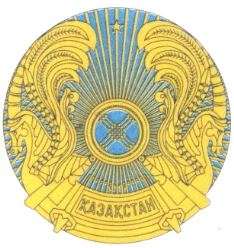 
РЕСПУБЛИКАНСКОЕ ГОСУДАРСТВЕННОЕ УЧРЕЖДЕНИЕ«НАЦИОНАЛЬНЫЙ БАНКРЕСПУБЛИКИ КАЗАХСТАН»БАСҚАРМАСЫНЫҢҚАУЛЫСЫПОСТАНОВЛЕНИЕ ПРАВЛЕНИЯ2011 жылғы 26 тамызАлматы қаласы  № 107город АлматыДт1800 01Ақша (сатып алынған шетел валютасының сомасына)Кт1800 01Ақша (теңгемен төленген ақша сомасына)1830 03Сатып алу-сатудан болған кірістер (сатып алу бағамы мен нарықтық бағам арасындағы айырмаға);Дт1800 01Ақша (сатып алынған шетел валютасының сомасына)1840 03Сатып алу-сатудан болған шығыстар (сатып алу бағамы мен нарықтық бағам арасындағы айырмаға)Кт1800 01Ақша (теңгемен төленген ақша сомасына).Дт1800 01Ақша (теңгемен алынған ақша сомасына)Кт1800 01Ақша (сатылған шетел валютасының сомасына)1830 03Сатып алу-сатудан болған шығыстар (сатып алу бағамы мен нарықтық бағам арасындағы айырмаға).Дт1800 01Ақша (теңгемен алынған ақша сомасына)1840 03Сатып алу-сатудан болған шығыстар (сату бағамы мен нарықтық бағам арасындағы айырмаға)Кт1800 01Ақша (сатылған шетел валютасының сомасына).Дт1800 01Ақша (сатып алынған шетел валютасының сомасына)Кт1800 01Ақша (сатылған шетел валютасының сомасына);Дт1840 03Сатып алу-сатудан болған шығыстар (сату (сатып алу) бағамы мен нарықтық бағам арасындағы айырмаға)Кт1800 01Ақша.Дт1800 01Ақша (шетел валютасындағы)Кт1830 07Бағамдық айырма бойынша іске асырылмаған кірістер;Дт1840 07Бағамдық айырма бойынша іске асырылмаған шығыстарКт1800 01Ақша (шетел валютасындағы).Дт1830 07Бағамдық айырма бойынша іске асырылмаған кірістерКт1830 05Бағамдық айырма бойынша іске асырылған кірістер1840 07Бағамдық айырма бойынша іске асырылмаған шығыстар;Дт1830 07Бағамдық айырма бойынша іске асырылмаған кірістерКт1840 05Бағамдық айырма бойынша іске асырылған шығыстар1840 07Бағамдық	айырма	бойынша	іске	асырылмаған шығыстар.»;Дт1800 04Орналастырылған салымдарКт1830 07Бағамдық айырма бойынша іске асырылмаған кірістер;Дт1840 07Бағамдық айырма бойынша іске асырылмаған шығыстарКт1800 04Орналастырылған салымдар.»;Дт1030Ағымдағы шоттардағы ақша қаражатыКт3390 81Брокердің клиент алдындағы міндеттемелері;Дт3390 81Брокердің клиент алдындағы міндеттемелеріКт1030Ағымдағы шоттардағы ақша қаражаты.Кіріс8970«Депо» шоттары (клиенттердің брокердің номиналды ұстауындағы бағалы қағаздарын есепке алуға арналған жеке шот).Шығыс8970«Депо» шоттары (клиенттердің брокердің номиналды ұстауындағы бағалы қағаздарын есепке алуға арналған жеке шот).».Ұлттық БанкТөрағасыГ. Марченко